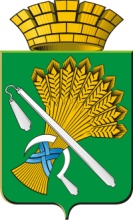 ГЛАВА КАМЫШЛОВСКОГО ГОРОДСКОГО ОКРУГАП О С Т А Н О В Л Е Н И Еот 27.12.2017 года № 1276г. КамышловОб утверждении плана работы межведомственной Комиссии по профилактике правонарушений и алкоголизма в Камышловском городском округе на 2018 годРуководствуясь Федеральным законом от 06 октября 2003 года № 131-ФЗ «Об общих принципах организации местного самоуправления в Российской Федерации», Уставом Камышловского городского округа,  постановлением  главы Камышловского городского округа от 27.12.2016 года №1341 «Об утверждении Положения и регламента межведомственной Комиссии по профилактике правонарушений в Камышловском городском округе, расположенном на территории Свердловской области»,  на основании Протоколов заседаний межведомственной комиссии по профилактике правонарушений в Свердловской области и с учетом предложений представленных Межмуниципальным отделом Министерства внутренних дел Российской Федерации «Камышловский» ПОСТАНОВЛЯЮ:1. Утвердить план работы межведомственной Комиссии по профилактике правонарушений и алкоголизма в Камышловском городском округе на 2018 год (прилагается).2. Разместить настоящее постановление на официальном сайте Камышловского городского округа в информационно- телекоммуникационной сети «Интернет».3. Контроль исполнения настоящего постановления возложить на заместителя главы администрации Камышловского городского округа А.А. Соболеву.Глава Камышловского городского округа			    А.В. ПоловниковУТВЕРЖДЕНпостановлением главы Камышловского городского округаот «__»____2017 года №____  План работы межведомственной Комиссии по профилактике правонарушений и алкоголизма в Камышловском городском округе на 2018 годПримечание: заседания межведомственной Комиссии по профилактике правонарушений и алкоголизма в Камышловском городском округе проводятся ежеквартально, выполнение решений, принятых на каждом заседании в обязательном порядке рассматриваются на последующем заседании с заслушиванием всех субъектов профилактики.№ п/пНаименование заслушиваемых вопросовНаименование заслушиваемых вопросовПредварительная дата проведенияОтветственные исполнителиI квартал 2018 годаI квартал 2018 годаI квартал 2018 годаI квартал 2018 годаI квартал 2018 года1.О взаимодействии администрации Камышловского городского округа, членов административных комиссий и сотрудников МО МВД России «Камышловский» в части надлежащего, полного и качественного сбора, оформления материалов об административном правонарушении, предусмотренном Законом Свердловской области от 14 июня 2005 года № 52-ОЗ «Об административных правонарушениях на территории Свердловской области» в сфере правонарушенийО взаимодействии администрации Камышловского городского округа, членов административных комиссий и сотрудников МО МВД России «Камышловский» в части надлежащего, полного и качественного сбора, оформления материалов об административном правонарушении, предусмотренном Законом Свердловской области от 14 июня 2005 года № 52-ОЗ «Об административных правонарушениях на территории Свердловской области» в сфере правонарушениймарт 2018 годаАдминистрация Камышловского городского округа (Власова Е.Н.)Межмуниципальный отдел Министерства внутренних дел Российской Федерации «Камышловский» (Черевко С.П.)2.О состоянии преступности среди несовершеннолетних и в отношении них на территории Камышловского городского округа О состоянии преступности среди несовершеннолетних и в отношении них на территории Камышловского городского округа март 2018 годаМежмуниципальный отдел Министерства внутренних дел Российской Федерации «Камышловский» (Черевко С.П.)3.Принимаемые меры по предупреждению фактов продажи алкогольной продукции несовершеннолетним на территории Камышловского городского округа Принимаемые меры по предупреждению фактов продажи алкогольной продукции несовершеннолетним на территории Камышловского городского округа март 2018 годаМежмуниципальный отдел Министерства внутренних дел Российской Федерации «Камышловский» (Черевко С.П.)Комитет по образованию, культуре, спорту и делам молодежи администрации Камышловского городского округа (Мишенькина А.А.)Администрация Камышловского городского округа (Акимова Н.В.) II квартал 2018 годаII квартал 2018 годаII квартал 2018 годаII квартал 2018 годаII квартал 2018 года1.О мерах и мероприятиях профилактической направленности с несовершеннолетними и их родителями по вопросам информационной безопасности, проводимых в учреждениях, подведомственных Комитету по образованию, культуре, спорту и делам молодежи администрации Камышловского городского округаМай 2018 годаМай 2018 годаКомитет по образованию, культуре, спорту и делам молодежи администрации Камышловского городского округа (Мишенькина А.А.) 2.О взаимодействии администрации Камышловского городского округа и МО МВД РФ «Камышловский» по пресечению фактов осуществления деятельности по оказанию ритуальных услуг с нарушением установленных законодательством Российской Федерации норм и требованийМай 2018 годаМай 2018 годаМежмуниципальный отдел Министерства внутренних дел Российской Федерации «Камышловский» (Черевко С.П.)  3. О состоянии преступности среди несовершеннолетних на территории Камышловского городского округаМай 2018 годаМай 2018 годаМежмуниципальный отдел Министерства внутренних дел Российской Федерации «Камышловский» (Черевко С.П.)  III квартал 2018 годаIII квартал 2018 годаIII квартал 2018 годаIII квартал 2018 годаIII квартал 2018 года1.Об организации профилактической работы с несовершеннолетними и их занятости в летний периодОб организации профилактической работы с несовершеннолетними и их занятости в летний периодСентябрь 2018 годаКомитет по образованию, культуре, спорту и делам молодежи администрации Камышловского городского округа (Мишенькина А.А.)2.О создании условий для предотвращения угонов транспортных средств и хищений имущества из транспортных средств, путем организации санкционированных охраняемых автопарковок (стоянок)   О создании условий для предотвращения угонов транспортных средств и хищений имущества из транспортных средств, путем организации санкционированных охраняемых автопарковок (стоянок)   Сентябрь 2018 годаМежмуниципальный отдел Министерства внутренних дел Российской Федерации «Камышловский» (Черевко С.П.)  отдел жилищно- коммунального и городского хозяйства администрации Камышловского городского округа (Семенова Л.А.)3.О необходимости оборудования средствами видеонаблюдения мест, подверженных уличным преступлениям и правонарушениям, специально отведенных или приспособленных для проведения общественно- политических, спортивных и культурно- массовых мероприятий О необходимости оборудования средствами видеонаблюдения мест, подверженных уличным преступлениям и правонарушениям, специально отведенных или приспособленных для проведения общественно- политических, спортивных и культурно- массовых мероприятий Сентябрь 2018 годаМежмуниципальный отдел Министерства внутренних дел Российской Федерации «Камышловский» (Черевко С.П.)  отдел жилищно- коммунального и городского хозяйства администрации Камышловского городского округа (Семенова Л.А.)отдел гражданской обороны и пожарной безопасности (Удалов А.В.)IV квартал 2018 годаIV квартал 2018 годаIV квартал 2018 годаIV квартал 2018 годаIV квартал 2018 года1.Состояние работы по профилактике рецидивной преступности и социальной реабилитации лиц, освободившихся из мест лишения свободы Состояние работы по профилактике рецидивной преступности и социальной реабилитации лиц, освободившихся из мест лишения свободы Ноябрь 2018 годаМежмуниципальный отдел Министерства внутренних дел Российской Федерации «Камышловский» (Черевко С.П.)  2. О реализации Федерального Закона от 02.04.2014 г. № 44 ФЗ «Об участии граждан в охране общественного порядка» на территории Камышловского городского округаО реализации Федерального Закона от 02.04.2014 г. № 44 ФЗ «Об участии граждан в охране общественного порядка» на территории Камышловского городского округаНоябрь 2018 годаКомитет по образованию, культуре, спорту и делам молодежи администрации Камышловского городского округа (Мишенькина А.А.)Территориальная комиссия по делам несовершеннолетних и защите их прав»(Сидоренко И.Н.)3.Подведение итогов за 2018 год, утверждение Плана работы на 2019 годПодведение итогов за 2018 год, утверждение Плана работы на 2019 годНоябрь 2018 годаВсе субъекты профилактики